Inhaltsangaben zu h-sun+ (grüner Kaffee) – abgefüllt in DeutschlandOhne Zusatzstoffe – aus wertvollen natürlichen Pflanzenstoffen, lactosefrei, ohne Süßungsmittel•StändigeQualitätskontrollen,  •OhneKonservierungsmittel•OhneSüßungsmittel•OhnePestizide•Ohne Gentechnik•Lactosefrei•Glutenfrei•Aus natürlichen Pflanzenstoffen•Vegan Zutaten:Arabica Kaffee-Extrakt löslich, Kokosnussmilchpulver, chlorogensäurehaltiger Grüner Kaffee-Extrakt aus Wasser-Ethanol-Lösung (12 %), Acai Frucht-Extrakt aus Wasser-Ethanol-Lösung (10 %), Acerola-Extrakt (10 %), Säurungsmittel: Weinsäure, Reisprotein, Maitake-Extrakt (Grifola frondosa, 3%), Reishi-Extrakt (Gonoderma lucudu, 3%), Kakaopulver stark entölt, Kidney Bohnen-Extrakt aus Wasser-Ethanol-Lösung (2%), Cholinhydrogentartrat (84 mg pro Portion), CalciumcarbonatInformationen für Diabetiker: pro Sachet 0,3 BEErhöhter Koffeingehalt. Für Kinder und Schwangere nicht empfohlen (Die Gesamtmenge Koffein beträgt 37 mg. zubereitetes Getränk).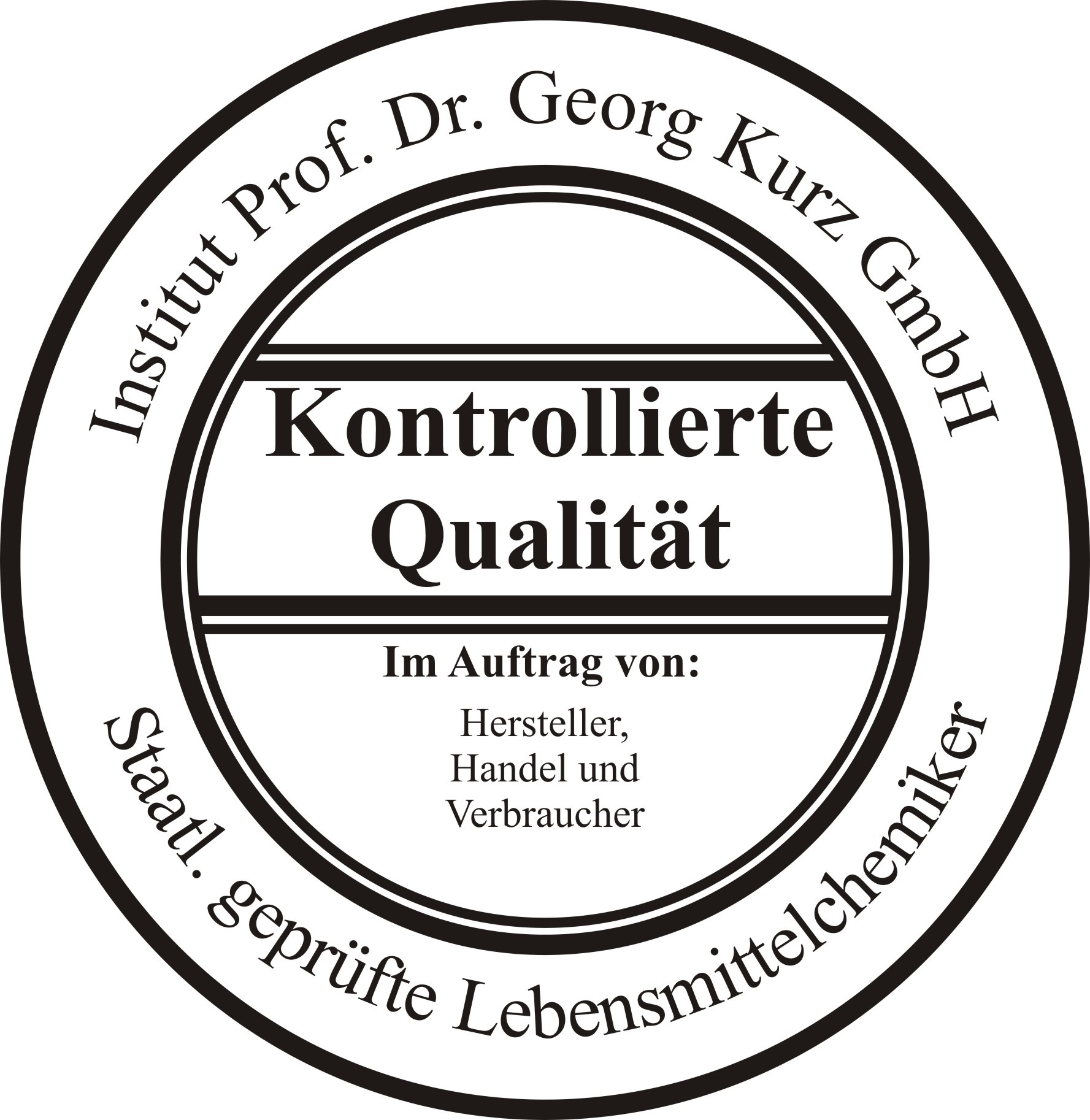 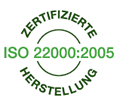 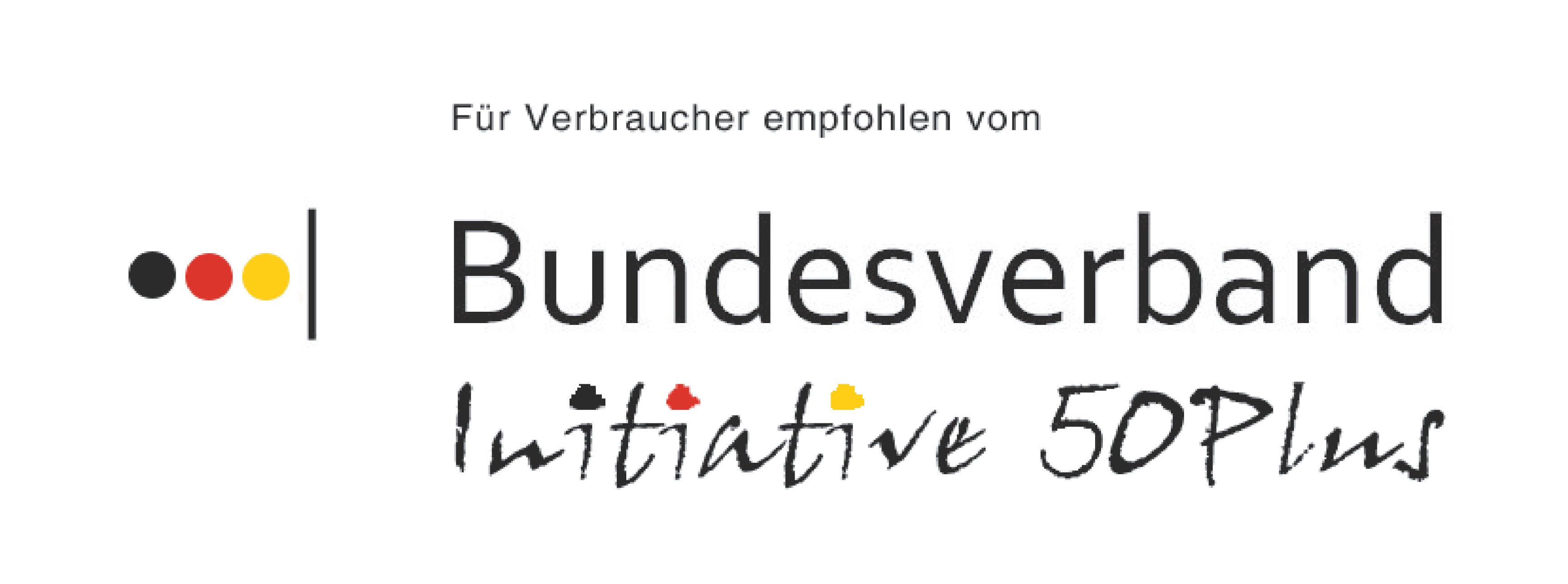 Nährwert / InhaltPro 100 g.Pro 7,5 g. (1 Tasse = 200 ml)Energie320 kcal.1333 kj24 kcal100 kjFett9,3 g0,7 gdavon gesättigte Fettsäuren8,0 g0,6 gdavon ungesättigte Fettsäuren-Kohlenhydrate47 g3,5 gdavon Zucker6,7 g0,5 gEiweiß / Protein9,3 g0,7 gSalz0,5 g  0,04 g